	       	 													ЗАТВЕРДЖЕНО	   	 Постановою Ради Правління 	   	 ГО «ТСО УКРАЇНИ»	    	протокол № 02 від 30 січня 2019 р.П О Л О Ж Е Н Н ЯПРО НАГРУДНИЙ ЗНАК «ВІДЗНАКА ТСО УКРАЇНИ»1. Нагрудний знак «Відзнака ТСО України» є нагородою Громадської організації «Товариство сприяння обороні України (ТСО України)» (далі – Товариство) за активне сприяння діяльності Товариства і співпрацю у забезпеченні виконання поставлених перед ним завдань, захисті законних інтересів Товариства і його членів у відносинах з органами державної влади, місцевого самоврядування, громадськими організаціями, юридичними та фізичними особами в досягненні статутних цілей Товариства.2. Нагородження нагрудним знаком «Відзнака ТСО України» проводиться наказом Голови Товариства за власною ініціативою та за поданням голів Відокремлених підрозділів Товариства обласного рівня і керівників юридичних осіб, створених Товариством.3. До нагороди «Відзнака ТСО України» можуть бути подані:- громадські об’єднання патріотичного спрямування;- працівники державних органів влади, органів місцевого самоврядування;- військовослужбовці Збройних Сил та інших силових структур України;- громадяни України, які не є членами Товариства, але своєю діяльністю активно сприяють йому у виконанні статутних завдань та відстоюванні інтересів Товариства;- громадяни інших держав за великі заслуги в зміцненні співробітництва між оборонними та спортивно-технічними Товариствами.4. Вручення нагрудного знаку «Відзнака ТСО України» проводиться головою Товариства або, за його дорученням, заступниками Голови, членами Ради Правління Товариства та головами Відокремлених підрозділів Товариства.5. «Відзнака ТСО України» разом з посвідченням встановленого зразку вручається особисто нагородженому і носиться на правій стороні  грудей. За наявності у нагородженого державних нагород Знак розташовується нижче них.Нагородження громадських об’єднань здійснюється на урочистих зборах членів колективу. 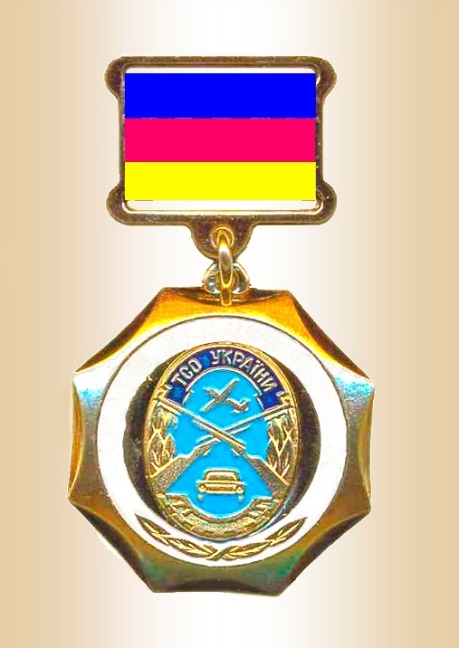 